NOTICESANPETE COUNTY PLANNING COMMISON MEETINGTHE SANPETE COUNTY PLANNING COMMISSION WILL BE HOLDING THEIR NEXT MEETING ON TUESDAY THE 10TH DAY OF APRIL, 2024 BEGINNING AT 6:30 P.M. IN THE SANPETE COUNTY COURTHOUSE, 160 NORTH MAIN, SUITE 101, MANTI, UTAHMATTERS TO BE DISCUSSED AT THE MEETING ARE OUTLINED IN THE FOLLOWING AGENDAAGENDA6:30 P.M.		Approval of the AgendaTy and Cheyanne Blackburn have applied for a 1 lot major (Cheyanne Subdivision) subdivision in Axtell located in the RA – 2 Zone. The lot is 2.40 acres. Parcel # S-11047Shad and D’lyn Mayne have applied for a 1 lot major subdivision (Mayne Subdivision) Northwest of Wales located in the Agriculture zone. The subdivision is 1 lot at 5.86 acre. Parcel # S-25103X4Dallin Carter has applied for a 1 lot small (Carter Family) subdivision Northeast of Sterling located in the Agriculture zone. The lot is 5.00 acres. Parcel # S-7187Adam and Lester Nielson have applied for a 4 lot small (Shady Acres) subdivision East of Mt. Pleasant located in the Agriculture zone. The 4 lots would be 5.04 acres, 5.04 acres, 5.04 acres and 5.02 acres. Parcel # S-26913XApproval of minutes from February and March meetingsIndividuals with disabilities needing special accommodations during the proceeding should contact Linda Christiansen, County Clerk, (435) 835-2131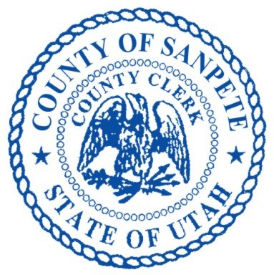            Attested to this the 5thth day of April, 2024.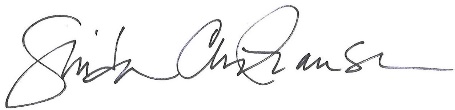            Linda Christiansen           Sanpete County Clerk